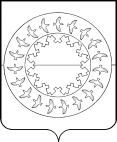 МУНИЦИПАЛЬНОЕ ОБРАЗОВАНИЕ «МУНИЦИПАЛЬНЫЙ РАЙОН «ЗАПОЛЯРНЫЙ РАЙОН» НЕНЕЦКОГО АВТОНОМНОГО ОКРУГА»КОНТРОЛЬНО-СЧЕТНАЯ ПАЛАТАЗАКЛЮЧЕНИЕна отчет об исполнении бюджета Сельского поселения «Приморско-Куйский сельсовет» Заполярного района Ненецкого автономного округа за девять месяцев 2022 годаВ соответствии с п. 1.2 «Соглашения о передаче Контрольно-счетной палате Заполярного района полномочий контрольно-счетного органа муниципального образования «Приморско-Куйский сельсовет» Ненецкого автономного округа по осуществлению внешнего муниципального финансового контроля» от 30.11.2011 проведена проверка отчёта об исполнении местного бюджета за девять месяцев 2022 года.Отчёт об исполнении местного бюджета за девять месяцев 2022 года утверждён Постановлением Администрации Сельского поселения «Приморско-Куйский сельсовет» Заполярного района Ненецкого автономного округа (далее – Сельское поселение «Приморско-Куйский сельсовет» ЗР НАО) от 24.10.2022 № 115 (далее – Постановление № 115) и представлен в Контрольно-счетную палату Заполярного района в электронном виде 28.10.2022.Для осуществления контроля за исполнением бюджета Сельского поселения «Приморско-Куйский сельсовет» ЗР НАО в Контрольно–счетную палату Заполярного района также представлены:Отчет об исполнении бюджета (ф.0503117);Пояснительная записка (ф.0503160);Отчет по поступлениям и выбытиям (ф. 0503151).Бюджетная роспись.Бюджет Сельского поселения «Приморско-Куйский сельсовет» ЗР НАО на 2022 год утверждён решением Совета депутатов Сельского поселения «Приморско-Куйский сельсовет» ЗР НАО от 27.12.2021 № 11 (169) «О бюджете Сельского поселения «Приморско-Куйский сельсовет» Заполярного района Ненецкого автономного округа на 2022 год» (далее – Решение о местном бюджете) с утверждением следующих основных характеристик местного бюджета на 2022 год:прогнозируемый объём доходов местного бюджета в сумме 59 971,0 тыс. руб.;общий объём расходов местного бюджета в сумме 59 971,0 тыс. руб.;дефицит/профицит местного бюджета не прогнозировался.За отчетный период Советом депутатов Сельского поселения «Приморско-Куйский сельсовет» ЗР НАО вносились изменения 1 раз на основании Решения Совета депутатов Сельского поселения «Приморско-Куйский сельсовет» ЗР НАО  «О внесении изменений в решение Совета депутатов Сельского поселения «Приморско-Куйский сельсовет» Заполярного района Ненецкого автономного округа от 27.12.2021 № 11 (169) «О бюджете Сельского поселения «Приморско-Куйский сельсовет» Заполярного района Ненецкого автономного округа на 2022 год»» № 1 (190) от 14.06.2022 года, где в итоге показатели местного бюджета утверждены в следующих объемах:прогнозируемый объём доходов местного бюджета в сумме 108 340,0 тыс. руб.;общий объём расходов местного бюджета в сумме 110 390,6 тыс. руб.;дефицит местного бюджета 2 050,6 тыс. руб. или 34,0 % утвержденного общего годового объема доходов местного бюджета без учета утвержденного объема безвозмездных поступлений.Превышение предельного размера дефицита бюджета, установленного пунктом 3 статьи 92.1 Бюджетного кодекса Российской Федерации, не противоречит бюджетному законодательству, так как дефицит местного бюджета покрывается остатками средств на 01.01.2022 на счете по учету средств местного бюджета (2 050 635,85 руб.).Плановые назначения по сравнению с первоначально утвержденной редакцией бюджета, по доходам увеличились на 48 369,0 тыс. руб., по расходам увеличились на сумму 50 419,6 тыс. руб.Исполнение местного бюджета за девять месяцев 2022 года рассматривается в соответствии с показателями, отраженными в отчете об исполнении бюджета (ф. 0503117) по состоянию на 01.10.2022 года. Утвержденные бюджетные назначения ф. 0503117 по доходам в разрезе всего не соответствуют утвержденным назначениям в Решении о местном бюджете.В соответствии с пунктом 134 приказа Минфина России от 28.12.2010 № 191н «Об утверждении Инструкции о порядке составления и представления годовой, квартальной и месячной отчетности об исполнении бюджетов бюджетной системы Российской Федерации» (далее – Приказ №191н) в графе 4 отчета (ф. 0503117) отражаются годовые объемы утвержденных бюджетных назначений на текущий финансовый год соответственно по разделам:по разделу «Доходы бюджета» и разделу «Источники финансирования дефицита бюджета» - в сумме плановых показателей доходов бюджета и поступлений по источникам финансирования дефицита бюджета, утвержденных законом (решением) о бюджете;по разделу «Расходы бюджета» и разделу «Источники финансирования дефицита бюджета» - в сумме бюджетных назначений по расходам бюджета и выплатам источников финансирования дефицита бюджета, утвержденных в соответствии со сводной бюджетной росписью, с учетом последующих изменений, оформленных в установленном порядке на отчетную дату.Следовательно, в графе 4 отчета (ф. 0503117) по доходам отражаются годовые объемы утвержденных бюджетных назначений в соответствии с Решением о местном бюджете, по расходам в соответствии со сводной бюджетной росписью, бюджетной росписью, с учетом последующих изменений, оформленных в установленном порядке на отчетную дату.Учитывая вышеизложенное, и принимая во внимание, что в разделе доходы графы 4 отчета (ф. 0503117) отражена сумма 112 875,4 тыс. руб., что не соответствует сумме, утвержденной Решения о местном бюджете 108 340,0 тыс. руб., сумма разницы составляет 4 535,4 тыс. руб., сумма по расходам в графе 4 отчета (ф. 0503117) 114 926,0 тыс. руб. соответствует сводной бюджетной росписи. По информации пояснительной записки в отчетном периоде вносились изменения в сводную бюджетную роспись 2 раза, где плановые назначения с учетом изменений, внесенных в сводную бюджетную роспись, по сравнению с первоначально утвержденной редакцией бюджета, увеличились по доходам на 52 904,4 тыс. руб., по расходам на сумму 54 955,0 тыс. руб.Исполнение местного бюджета за девять месяцев 2022 года рассматривается в соответствии с показателями, отраженными в ф. 0503117.Данные о фактическом исполнении плановых назначений, отраженные в Постановлении № 115, соответствуют данным о фактическом исполнении плановых назначений, отраженным в отчете об исполнении бюджета по ф.0503117 и в отчете по поступлениям и выбытиям по ф.0503151.Изменения основных характеристик местного бюджета по доходам и расходам по состоянию на 01.10.2022 года представлены в приложениях №№ 1 и 2 к настоящему заключению.Отчет об исполнении бюджета за девять месяцев 2022 года в целом соответствует требованиям бюджетного законодательства Российской Федерации, в нем содержатся основные, обязательные показатели.При проведении проверки отчёта об исполнении местного бюджета за девять месяцев 2022 года было установлено, что при оформлении (формировании):1. Постановления № 115 и приложений к нему были допущены неточности и несоответствия:В пункте 1 утверждена сумма исполнения за девять месяцев по доходам 95 993,2 тыс. руб., по расходам в сумме 74 934,9 тыс. руб., что не соответствует результату исполнения ф. 0503117 и ф.0503151 по доходам 74 934,9 тыс. руб., по расходам 69 138,5 тыс. руб. В тестовой части при утверждении ссылки на приложения установлены без знака (символа) номера «№», при этом в самих приложениях установлены со знаком (символом) номер «№».В наименованиях приложений и наименовании графам указывается «9 месяцев 2022 года». При утверждении ежеквартальных отчетов местного бюджета рекомендуется использовать формулировки, установленные п. 5 ст. 264.2 БК РФ (первый квартал, полугодие, девять месяцев).В приложении № 1 по коду бюджетной классификации 000 2 02 35118 00 0000 150 и 000 2 02 35118 10 0000 150 «Субвенции бюджетам на осуществление первичного воинского учета на территориях, где отсутствуют военные комиссариаты» не верно определено наименование статьи дохода.В соответствии с Приказом Минфина России от 08.06.2021 № 75н «Об утверждении кодов (перечней кодов) бюджетной классификации Российской Федерации на 2022 год» (далее – Приказ № 75н) по коду бюджетной классификации 000 2 02 35118 00 0000 150 установлено наименование «Субвенции бюджетам на осуществление первичного воинского учета органами местного самоуправления поселений, муниципальных и городских округов».В приложении № 1 по коду бюджетной классификации 000 1 05 01000 00 0000 110 в наименование после слова «Налог» поставить знак препинания запятая «,», что будет соответствовать наименовании согласно Приказа № 75н.В приложении № 2 отсутствует вид расхода по коду бюджетной классификации 610 03 09 98.0.00.92040 на закупку товаров, работ и услуг для обеспечения государственных (муниципальных) нужд по предупреждению чрезвычайных ситуаций на территории муниципального образования.В приложении № 2 по строке подраздела 07 07 «Молодежная политика» итоговая сумма в части граф «Утверждённые бюджетные назначения на 9 месяцев 2022 года» и «Исполнение за 9 месяцев 2022 года» отражена не верно 92,2 тыс. руб., по указанной строке итоговая сумма должны соответствовать 109,2 тыс. руб.В Приложении № 2 сумма итого плана на отчетный период установлена в сумме 93 577,3 тыс. руб., что не соответствует сумме, установленной в сводной бюджетной росписи 93 577,1 тыс. руб. Сумма расхождения 0,2 тыс. руб. При проверке установлено неверное округление сумм по коду бюджетной классификации 610 02 03 95.0.00.51180 200 - 3,9 тыс. руб. (по сводной бюджетной росписи 3 825,0 рублей, что с учетом округления будет соответствовать 3,8 тыс. руб.) и итоговая сумма по подразделу 04 09 «Дорожное хозяйство (дорожные фонды)» в сумме 12 121,4 тыс. руб. (по сводной бюджетной росписи 12 121 340,0 рублей, что с учетом округления будет соответствовать 12 121,3 тыс. руб.).Одновременно с этим, показатель на отчетный период по разделу 01 «Общегосударственные вопросы» сводной бюджетной росписи в сумме 19 188,8 тыс. руб. не соответствует показателю, установленному в Постановлении № 115 в сумме 19 185,2 тыс. руб. Стоит также отметить, что в приложении № 2 по подразделу 05 02 в части иного межбюджетного трансферта муниципальной программы «Развитие энергетики муниципального района «Заполярный район» на 2021-2030 годы» установлен план на отчетный период в сумме 1 264,6 тыс. руб., при этом согласно сводной бюджетной росписи в рамках указанной муниципальной программы плановая сумма на отчетный период отсутствует. В итоговой сумме подраздела 05 02 «Коммунальное хозяйство» приложения № 2, указанная плановая сумма на отчетный период по муниципальной программе не учтена.В приложении № 2 по подразделу 02 03 целевой статьи расхода 95.0.00.511180 наименование направления расхода «Осуществление первичного воинского учета на территориях, где отсутствуют военные комиссариаты» наименование не соответствует наименованию по соответствующему коду бюджетной классификации доходной части Приказа № 75н (см. п. 1.3.). В приложении № 4 номер приложения не соответствует пункту 2.4. Постановления № 115.Бюджет исполнен по доходам в сумме 74 934,9 тыс. руб. или на 78,1 % при плане 95 993,2 тыс. руб., по расходам в сумме 69 138,5 тыс. руб. или 73,9 % при плане 93 577,3 тыс. руб. Превышение доходов над расходами на отчетную дату (профицит) составляет 5 796,4 тыс. руб. (таблица 1).Таблица 1 (тыс. руб.)На 01 октября 2022 года остатки средств бюджета составили в сумме 7 847,0 тыс. руб.Доходы бюджета поселенияИсполнение местного бюджета за отчетный период по доходам составляет 74 934,9 тыс. руб. или 78,1 % от плана, в том числе по налоговым и неналоговым доходам 4 835,9 тыс. руб., по безвозмездным поступлениям 70 099,0 тыс. руб. Годовые показатели исполнены на 66,4 %.Сравнительная таблица по доходам бюджета за девять месяцев 2022 года представлена в Приложении № 1 к настоящему заключению.Относительно соответствующего периода прошлого года исполнение местного бюджета в отчётном периоде по доходам увеличилось на сумму 21 658,3 тыс. руб. или на 40,7 %.Налоговые и неналоговые доходы местного бюджетаВ местный бюджет за отчетный период поступило 4 835,9 тыс. руб. налоговых и неналоговых платежей при плане 3 893,6 тыс. руб. Выполнение составило 124,2 %, в том числе годовой план по налоговым доходам выполнен на 83,0 % и по неналоговым доходам на 71,9 %.Доля налоговых и неналоговых доходов в отчетном периоде в общей сумме доходов бюджета Сельского поселения «Приморско-Куйский сельсовет» ЗР НАО составила 6,5 %.Налоговые доходы бюджетаНа отчетную дату налоговые доходы поступили в сумме 3 686,3 тыс. руб. при плане 2 815,3 тыс. руб. Выполнение составило 130,9 % от плана отчетного периода и 83,0 % по отношению к годовым назначениям.Поступление налога на доходы физических лиц (далее – НДФЛ) составило 1 728,1 тыс. руб. при плане 1 724,7 тыс. руб.  Выполнение составило 100,2 % от плана отчетного периода и 73,5 % по отношению к годовым назначениям.НДФЛ является одним из основных источников поступления налоговых и неналоговых доходов в местный бюджет. Доля налога в общем объеме всех поступлений в доход местного бюджета за отчетный период составила 2,3 %.По сравнению с аналогичным периодом прошлого года поступление данного налога увеличилось на 43,5 тыс. руб. или 2,6 %.Администратором НДФЛ является Управление Федеральной налоговой службы по Архангельской области и Ненецкому автономному округу.Налоги на товары (работы, услуги), реализуемые на территории Российской Федерации (далее - акцизы) поступили в сумме 595,1 тыс. руб. или 114,7 % от плана отчетного периода (518,9 тыс. руб.) и 86,0 % по отношению к годовым назначениям.По сравнению с аналогичным периодом прошлого года поступление данного налога увеличилось на 126,7 тыс. руб. или на 27,0 %.Администратором акцизов является Управление Федерального казначейства по Архангельской области и Ненецкому автономному округу.План по налогу, взимаемому в связи с применением упрощенной системы налогообложения на отчетный период установлен в сумме 437,5 тыс. руб., фактически поступило 1 256,7 тыс. руб. или 287,2 % от плана отчетного периода и 159,1 % по отношению к годовым назначениям.По сравнению с аналогичным периодом прошлого года поступление данного налога увеличилось на 711,5 тыс. руб. или на 130,5 %.Администратором данного налога является Управление Федеральной налоговой службы по Архангельской области и Ненецкому автономному округу.Единый сельскохозяйственный налог (далее – ЕСХН) в отчетном периоде поступил в сумме 12,2 тыс. руб. при плане 12,0 тыс. руб.Плательщиками единого сельскохозяйственного налога является СПК «ЕРВ». По сравнению с аналогичным периодом прошлого года поступление данного налога уменьшилось на 14,2 тыс. руб. или 53,8 %.Администратором доходного источника является Управление Федеральной налоговой службы по Архангельской области и Ненецкому автономному округу.План по налогу на имущество физических лиц на отчетный период отсутствует, фактически исполнение составило «-» 28,6 тыс. руб. Плательщиками налога являются физические лица, имеющие имущество на территории сельского поселения, подлежащее налогообложению.Согласно пояснительной записке, данные доходы сняты по уведомлению УФК по Архангельской области и НАО в связи с изменением кадастровой стоимости имущества. Количество налогоплательщиков указанного налога по данным Налоговой отчетности 5-МН составляет 345 человек, из них 187 человек имеют льготу по налогу на имущество физических лиц в соответствии с п.5 ст. 391 НК РФ и Федеральным законом от 08.06.2020 № 172-ФЗ.По сравнению с аналогичным периодом прошлого года поступление данного налога уменьшилось на 59,0 тыс. руб. или 194,1 %.Администратором данного налога является Управление Федеральной налоговой службы по Архангельской области и Ненецкому автономному округу.Земельный налог в отчетном периоде поступил в сумме 113,3 тыс. руб., в том числе:земельный налог с организаций поступил в сумме 54,5 тыс. руб. Согласно информации, представленной в пояснительной записке, основными плательщиками налога являются 12 организаций.земельный налог с физических лиц поступил в сумме 58,8 тыс. руб. Поступление составило 100,6 % от плановых назначений отчетного периода и 38,0 % по отношению к годовым назначениям.Согласно пояснительной записке, количество налогоплательщиков по земельному налогу с физических лиц - 247 человек.По сравнению с аналогичным периодом прошлого года поступление данного налога уменьшилось на 392,7 тыс. руб. или на 77,6 %.Администратором данного налога является Управление Федеральной налоговой службы по Архангельской области и Ненецкому автономному округу.План по государственной пошлине на отчетный период установлен в размере 9,6 тыс. руб. поступило в сумме 9,5 тыс. руб. или 99,0 %от плана и 31,7% от годовых назначений.По сравнению с аналогичным периодом прошлого года поступление доходов от уплаты госпошлины уменьшилось на 5,8 тыс. руб. или на 37,9%.Администратором данного источника доходов является Администрация Сельского поселения «Приморско-Куйский сельсовет» ЗР НАО.Неналоговые доходы бюджетаНа отчетный период плановая величина поступлений неналоговых доходов составила 1 078,3 тыс. руб., фактическое исполнение составило 1 149,6 тыс. руб. или 106,6 % от плана отчетного периода и 71,9 % по отношению к годовым назначениям.По сравнению с показателями кассового исполнения бюджета за девять месяцев 2021 года сумма поступлений неналоговых доходов в отчетном периоде увеличилась на 410,4 тыс. руб. или на 55,5 %.Доходы, получаемые в виде арендной платы, а также средства от продажи права на заключение договоров аренды за земли, находящиеся в собственности сельских поселений (за исключением земельных участков муниципальных бюджетных и автономных учреждений) составили 60,3 тыс. руб. при плане на отчетный период 59,0 тыс. руб. или 102,2 % от плана отчетного периода и 100,5 % по отношению к годовым назначениям.В аналогичным периодом прошлого года поступление данного доходного источника отсутствовали.Согласно пояснительной записке, количество плательщиков 32, в том числе 3 юридических лица: ГБУК НАО «ДК п. Красное», ООО «СМП-83», МПЗР «Севержилкомсервис». Администратором данного источника доходов является Администрация Сельского поселения «Приморско-Куйский сельсовет» ЗР НАО.Доходы от сдачи в аренду имущества, составляющего казну сельских поселений (за исключением земельных участков), в отчетном периоде поступили в сумме 248,0 тыс. руб. или 128,5 % от плана отчетного периода (193,0 тыс. руб.) и 91,1 % по отношению к годовым назначениям.Согласно пояснительной записке, по договорам аренды имущества, находящегося в муниципальной казне, поступает арендная плата от:- ИП Тайбарей Л.М. за аренду здания «Дом Ремесел»;- КУ НАО «МФЦ» за аренду нежилого помещения площадью 25 кв. м. в здании ОДЦ;- СПК «Коопхоз ЕРВ» за аренду гаражного бокса 22 квадратных метра.По сравнению с аналогичным периодом прошлого года объем поступлений увеличился на 169,5 тыс. руб. или на 215,9 %.Администратором данного источника доходов является Администрация Сельского поселения «Приморско-Куйский сельсовет» ЗР НАО.Доходы от перечисления части прибыли, остающейся после уплаты налогов и иных обязательных платежей муниципальных унитарных предприятий, созданных сельскими поселениями, поступили в сумме 45,1 тыс. руб., что составляет 100,2 % от плана на отчетный период и 90,2 % годовых назначений (50,0 тыс. руб.)  В аналогичном периодом прошлого года поступления отсутствовали.Администратором данного источника доходов является Администрация Сельского поселения «Приморско-Куйский сельсовет» ЗР НАО.Прочие поступления от использования имущества, находящегося в собственности сельских поселений (за исключением имущества муниципальных бюджетных и автономных учреждений, а также имущества муниципальных унитарных предприятий, в том числе казенных) поступили в сумме 280,1 тыс. руб. или 100,0 % от плана отчетного периода (280,0 тыс. руб.) и 54,4 % по отношению к годовым назначениям.Источником дохода является плата нанимателей муниципального жилого фонда за наем муниципального жилья. Плата взимается в соответствии с решением Совета депутатов МО «Приморско-Куйский сельсовет» НАО № 63 от 11.04.2017 (в редакции № 95 от 16.06.2017) «О плате за пользование жилым помещением (плата за наем), находящимся в муниципальном жилищном фонде».По сравнению с аналогичным периодом прошлого года объем поступлений уменьшился на 143,9 тыс. руб. или на 33,9 %.Администратором данного источника доходов является Администрация Сельского поселения «Приморско-Куйский сельсовет» ЗР НАО.Доходы, поступающие в порядке возмещения расходов, понесенных в связи с эксплуатацией имущества сельских поселений, поступили в сумме 418,2 тыс. руб. или 92,7 % от уточненных плановых назначений (451,3 тыс. руб.), по отношению к годовым назначениям исполнение составило 64,2 %.Согласно пояснительной записки, по данному коду дохода поступили платежи от возмещения затрат по коммунальным услугам по содержанию зданий, переданных в безвозмездное пользование (Почта России, КУ НАО «ОГПС» № 19, УВД по НАО, ГБДОУ НАО «Красновский детский сад»). По сравнению с аналогичным периодом прошлого года объем поступлений увеличился на 187,8 тыс. руб. или 81,5 % Администратором данного источника доходов является Администрация Сельского поселения «Приморско-Куйский сельсовет» ЗР НАО.Прочие доходы от компенсации затрат бюджетов поселений в отчетном периоде поступили в сумме 1,0 тыс. руб. План поступлений на 2022 год по данному источнику дохода отсутствует.Согласно пояснительной записке поступил доход в сумме 1,0 тыс. руб.  по дебиторской задолженности за 2021 год от ФСС по НАО.Поступление в бюджет дохода от продажи земельных участков, находящихся в собственности сельских поселений за отчетный период составили 73,1 тыс. руб. при плане 50,0 тыс. руб., или 146,2 % от плана отчетного периода и годовых назначений.В 2021 году по данному источнику доходов поступления отсутствовали.Администратором данного источника доходов является Администрация Сельского поселения «Приморско-Куйский сельсовет» ЗР НАО.Поступления в бюджет штрафов, санкции, возмещение ущерба составили в сумме 23,8 тыс. руб. План на 2022 год отсутствует.Согласно пояснительной записке средства поступили за нарушение подрядчиком условий муниципальных контрактов, заключенных с ООО «Лидер строй» по капитальному ремонту домов в мкр. Березовый.В сравнении с аналогичным периодом прошлого года поступления увеличились на 17,5 тыс. руб. или более чем в два раза.Администратором данного источника доходов является Администрация Сельского поселения «Приморско-Куйский сельсовет» ЗР НАО.Безвозмездные поступленияБезвозмездные поступления составляют наибольший удельный вес в структуре доходов бюджета Сельского поселения «Приморско-Куйский сельсовет» ЗР НАО. В общей сумме доходов за отчетный период 2022 года они составили 93,5 %. При плане на отчетный период 92 099,6 тыс. руб. поступило в доход местного бюджета 70 099,0 тыс. руб. или 76,1 % от плана отчетного периода и 65,6 % от годовых бюджетных назначений, в том числе:дотации поступили в плановой сумме 10 307,3 тыс. руб. (75,0 % по отношению к годовым назначениям – 13 743,2 тыс. руб.);субсидии при плане на отчетный период 8 464,9 тыс. руб. поступили в сумме 998,1 тыс. руб. (11,8 % по отношению к годовым назначениям);субвенции поступили в сумме 31 175,1 тыс. руб. при плане отчетного периода 31 647,7 тыс. руб. или 98,5 % от утвержденных на отчетную дату назначений и годовых бюджетных назначений;иные межбюджетные трансферты поступили в сумме 27 863,5 тыс. руб. при плане отчетного периода 41 873,4 тыс. руб. или 66,5 % от утвержденных на отчетную дату назначений и 52,4 % от годовых показателей;возврат остатков субсидий, субвенций и иных межбюджетных трансфертов, имеющих целевое назначение прошлых лет из бюджетов сельских поселений, составил «-» 245,0 тыс. руб. В пояснительной записке не указаны виды остатков и реквизиты решений (дата, номер).Отклонения показателей кассового исполнения от плановых показателей за отчетный период 2022 года по иным межбюджетным трансфертам представлены в таблице 2.                                                                                                                     Таблица 2 (тыс. руб.)Согласно пояснительной записки в части причин неисполнения плановых назначений отмечено, что средства поступили на основании фактически сложившейся потребности.Общий объем безвозмездных поступлений в бюджет Сельского поселения «Приморско-Куйский сельсовет» ЗР НАО в отчетном периоде увеличился по сравнению с соответствующим периодом прошлого года на сумму 20 837,9 тыс. руб. или 42,3 %.Расходы бюджетаКассовое исполнение за девять месяцев 2022 года по расходам составило 69 138,5 тыс. руб. или 73,9 % от уточненного плана в объеме – 93 577,3 тыс. руб. Годовые бюджетные показатели исполнены на 60,2 %.Анализ отклонений от соответствующего периода прошлого года и уточненного плана в разрезе разделов, подразделов расходов бюджета приведён в приложении № 2 к настоящему заключению.На рисунке представлены расходы бюджета за девять месяцев 2022 года в разрезе разделов.Рис. Расходы местного бюджета в разрезе разделов (тыс. руб., %).Наибольший удельный вес в расходах местного бюджета за отчетный период занимают расходы по разделу по разделу 05 «Жилищно-коммунальное хозяйство» - 64,0 % от общей суммы расходов за отчетный период.Расходы по разделам 01 «Общегосударственные вопросы» - 26,8 %, 03 «Национальная безопасность и правоохранительная деятельность» - 2,1 %, по разделу 04 «Национальная экономика» - 2,5 %, по разделу 10 «Социальная политика» – 3,9 % от общей суммы расходов за отчетный период.По разделам 02 «Национальная оборона», 07 «Образование» и 11 «Физическая культура и спорт» доля расходов составляет менее 1,0 % от общей суммы расходов за отчетный период.По разделу 01 «Общегосударственные вопросы» бюджетные ассигнования исполнены в сумме 18 519,6 тыс. руб. при плане 19 185,2 тыс. руб. или на 96,5 % от уточненного плана и 71,5 % по отношению к годовым бюджетным назначениям. В разрезе подразделов расходы представлены в таблице 3.Таблица 3 (тыс. руб.)Расходы по разделу 01 «Общегосударственные вопросы» в разрезе кодов КОСГУ представлены в таблице 4.Сравнительный анализ проведен на основании показателей сводной бюджетной росписи и фактического исполнения за отчетный период.Таблица 4 (тыс. руб.)По данному разделу кассовое исполнение расходов относительно соответствующего периода прошлого года увеличилось на 2 886,7 тыс. руб. или на 18,5 %.Расходы по разделу 02 «Национальная оборона» на осуществление воинского учета на территориях, где отсутствуют военные комиссариаты, в отчетном периоде запланированы в сумме 294,5 тыс. руб., кассовые расходы составили 233,1 тыс. руб. или 79,2 % от уточненного плана отчетного периода и 77,4 % от годовых бюджетных назначений.Согласно пояснительной записке, произведены расходы на оплату труда специалиста, в том числе начисления на выплаты по оплате труда. По данному разделу кассовое исполнение расходов относительно соответствующего периода прошлого года увеличилось на 54,8 тыс. руб. или 30,7 %.Расходы по разделу 03 «Национальная безопасность и правоохранительная деятельность» на отчетный период запланированы в сумме 1 576,3 тыс. руб., исполнение составило 1 476,6 тыс. руб. или 93,7 % от плана отчетного периода и 53,8 % от годовых бюджетных назначений. В разрезе подразделов расходы представлены в таблице 5.Таблица 5 (тыс. руб.)Согласно информации, представленной в пояснительной записке, по подразделу 03 09 «Гражданская оборона» денежные средства направлены на оплату следующих расходов:поддержание в постоянной готовности местной автоматизированной системы централизованного оповещения гражданской обороны муниципального района «Заполярный район» в сумме 925,8 тыс. руб.;техническое обслуживание и планово-предупредительный ремонт систем видеонаблюдения в местах массового пребывания людей, расположенных на территории МО» в сумме 60,0 тыс. руб.;обслуживание круглосуточного видеонаблюдения в местах массового скопления населения в целях предупреждения ЧС в сумме 70,2 тыс. руб.В том числе по информации, представленной в пояснительной записке в рамках подраздела 03 10 «Защита населения и территории от чрезвычайных ситуаций природного и техногенного характера, пожарная безопасность» денежные средства направлены на оплату следующих расходов:зимнее содержание пожарных водоемов в сумме 198,0 тыс. руб.;транспортные услуги по приобретению и доставке песка в случае ЧС в сумме 193,1 тыс. руб.Одновременно с этим, в рамках подраздела 03 14 «Другие вопросы в области национальной безопасности и правоохранительной деятельности» произведены расходы в сумме 29,5 тыс. руб. на выплаты денежного поощрения членам добровольных народных дружин, участвующих в охране общественного порядка в муниципальных образованиях и материальное поощрение за участие в дежурствах добровольных народных дружин, а также оплата страхования.По разделу 03 «Национальная безопасность и правоохранительная деятельность» кассовое исполнение расходов относительно соответствующего периода прошлого года уменьшилось на 286,9 тыс. руб. или 16,3 %.Расходы по разделу 04 «Национальная экономика» на отчетный период запланированы в сумме 12 121,4 тыс. руб., исполнение составило 1 741,6 тыс. руб. или 14,4 % от плана отчетного периода и 14,2% от годовых бюджетных назначений.В рамках раздела предусмотрены расходы по подразделу 04 09 «Дорожное хозяйство».По информации пояснительной записки средства в размере 1 429,7 тыс. руб. израсходованы в плановом значении отчетного периода на осуществление дорожной деятельности в отношении автомобильных дорог местного значения за счет средств дорожного фонда муниципального района «Заполярный район» (ремонт и содержание автомобильных дорог общего пользования местного значения) в рамках муниципальной программы «Развитие транспортной инфраструктуры поселений муниципального района «Заполярный район» на 2021-2030 годы».Средства в размере 713,0 тыс. руб. запланированные за счет средств муниципального дорожного фонда исполнены в сумме 311,9 тыс. руб. Согласно пояснительной записке, средства направлены на содержание и ремонт внутрипоселковых дорог.По разделу 04 «Национальная экономика» кассовое исполнение расходов относительно соответствующего периода прошлого года увеличилось на 188,2 тыс. руб. или на 12,1 %.По разделу 05 «Жилищно-коммунальное хозяйство» за отчетный период израсходовано 44 220,1 тыс. руб. при плане 57 041,0 тыс. руб. или 77,5 % от плана отчетного периода и 64,1 % от годовых бюджетных назначений.Выполнение плановых назначений по разделу в разрезе подразделов представлено в таблице 6. Таблица 6 (тыс. руб.)В части расходов за счет иных межбюджетных трансфертов в рамках МП «Строительство (приобретение) и проведение мероприятий по капитальному и текущему ремонту жилых помещений муниципального района «Заполярный район» на 2020-2030 годы» по информации пояснительной записке произведены расходы на сумму 4 465,2 тыс. руб. по мероприятиям:- капитальный ремонт (чердачное перекрытие) многоквартирного жилого дома № 3, мкр-н Березовый в п. Красное Сельское поселение «Приморско-Куйский сельсовет» ЗР НАО – 1 488,4 тыс. руб.;- капитальный ремонт (чердачное перекрытие) многоквартирного жилого дома № 2, мкр-н Березовый в п. Красное Сельское поселение «Приморско-Куйский сельсовет» ЗР НАО – 1 488,4 тыс. руб.;- капитальный ремонт (чердачное перекрытие) многоквартирного жилого дома № 2 «А», мкр-н Березовый в п. Красное Сельское поселение «Приморско-Куйский сельсовет» ЗР НАО – 1 488,4 тыс. руб.Также, по иному межбюджетному трансферту в рамках муниципальной программы «Развитие коммунальной инфраструктуры муниципального района «Заполярный район» на 2020-2030 годы» на отчетный период израсходованы в плановом показателе на сумму 923,8 тыс. руб. по содержанию площадок накопления твердых коммунальных отходов и содержание земельных участков, находящихся в собственности или постоянном (бессрочном) пользовании в соответствии с Соглашением №01-14-99/22 от 13.01.22 от Администрации МР «Заполярный район».Вместе с тем, в рамках субсидии местным бюджетам на софинансирование расходных обязательств по участию в организации деятельности по сбору (в том числе раздельному сбору), транспортированию, обработке, утилизации, обезвреживанию, захоронению твердых коммунальных отходов по мероприятию поставка контейнеров для раздельного сбора твердых коммунальных отходов в п. Красное Сельского поселения «Приморско-Куйский сельсовет» Заполярного района Ненецкого автономного округа за счет средств районного бюджета (24,5 тыс. руб.) и окружного бюджета (465,2 тыс. руб.) израсходованы средства на сумму 489,7 тыс. руб. В рамках иного межбюджетного трансферта по муниципальной программе «Развитие социальной инфраструктуры и создание комфортных условий проживания на территории муниципального района «Заполярный район» на 2021-2030 годы» по разделу исполнены средства в объеме 5 512,7 тыс. руб. Средства расходуются по муниципальной программе в виде выделения сельским поселением субсидии МУП «Коммунальщик» на возмещение недополученных доходов, связанных с оказанием сельскому населению услуг общественной бани на основании заявок с учетом экономически обоснованного тарифа.Также в рамках вышеуказанной муниципальной программы осуществлены расходы в сумме 4 682,5 тыс. руб. на уличное освещение и благоустройство территории, их них:- оплату электроэнергии уличного освещения в поселке Красное, деревне Куя и Осколково в сумме 493,5 тыс. руб.; -   осуществление мероприятий по транспортировке сточных вод с территории п. Красное и их очистке на очистных сооружениях в городе Нарьян-Маре (транспортирование сточных вод) в сумме 2 783,1 тыс. руб.;- изготовление контейнеров ТКО в сумме 123,0 тыс. руб.;- аванс за выполнение работ по устройству тротуара в районе ул. Центральная-Пролетарская (2 этап) в сумме 410,0 тыс. руб.;- поставка и замена уличных светильников на светодиодные в сумме 85,1 тыс. руб.;- приобретение светильников в сумме 51,0 тыс. руб.;- приобретение игровых комплексов дорожка «Змейка» в сумме 103,1 тыс. руб.В части проведенного аванса за выполнение работ по устройству тротуара в районе ул. Центральная-Пролетарская (2 этап) в пояснительные записки информация отсутствует, в связи с чем не предоставляется возможности, установить объем проведено аванса относительно суммы по договору (контракту). Теме не менее, следует отметить, что оплата аванса обязана осуществляется в соблюдение положений пункта 2 статьи 8 Решения о местном бюджете, определяющего случаи и размер авансирования по договорам (контрактам), в том числе статьи 219 БК РФ в части принятие и учет бюджетных и денежных обязательств. Следовательно, установить законность проведенной предоплаты (аванса) по договору не предоставляется возможным.Таким образом, учитывая ограниченность представленной информации по исполнения местного бюджета в части проведенной оплаты (аванса) по договору (контракту), Контрольно-счетная палата Заполярного района в целях оценки результативности, эффективности и достоверности расходования бюджетных средств обращает внимание на необходимость в пояснительной записке более подробно раскрывать информацию по обязательства имеющим условия оплаты -  предоплаты (аванса).Одновременно с этим, в пояснительной записке отмечено, что предусмотренные средства на отчетный период в форме субсидии бюджетам муниципальных образований Ненецкого автономного округа на реализацию проектов по поддержке местных инициатив в сумме 1 455,0 тыс. руб. и софинансирование за счет средств физических и юридических лиц на реализацию проектов по поддержке местных инициатив в сумме 51,3 тыс. руб. на реализацию мероприятий:«Обустройство детской игровой площадки в мкр. Берёзовый в п. Красное (устройство травмобезопасного покрытия)» в сумме 595,0 тыс. руб.;«Обустройство общественной территории в районе улицы Оленная» на сумму 860,0 тыс. руб.В части субсидии муниципальным образованиям на софинансирование расходных обязательств по благоустройству территорий (Реализация мероприятий по благоустройству территорий) и субсидии муниципальным образованиям на софинансирование расходных обязательств по благоустройству территорий (Реализация мероприятий по благоустройству территорий) пояснено, что предусмотренный к исполнению план на отчетный период не исполнен в связи с тем, что подрядчиком нарушены сроки исполнения контракта ввиду образовавшихся трудностей по доставке строительных материалов в рамках заключенного контракта. По информации пояснительной записке подрядчику выставлена неустойка.В цело по разделу кассовое исполнение расходов относительно соответствующего периода прошлого года увеличилось на 12 467,7 тыс. руб. или на 39,3 %.Расходы по разделу 07 «Образование» на отчетный период исполнены в плановой сумме 109,2 тыс. руб. или 84,6 % по отношению к годовым бюджетным назначениям. Пояснения в части расходов по данному разделу в пояснительной записке не указаны.По разделу кассовое исполнение расходов относительно соответствующего периода прошлого года увеличилось на 77,2 тыс. руб. или на 241,3 %.Расходы по разделу 10 «Социальная политика» на отчетный период запланированы в сумме 3 082,3 тыс. руб., фактически исполнены в сумме 2 670,9 тыс. руб. или 86,7 % от плана на отчетную дату и 61,2 % по отношению к годовым бюджетным назначениям.По подразделу 10 01 «Пенсионное обеспечение» в рамках подпрограммы 6 «Возмещение части затрат органов местного самоуправления поселений Ненецкого автономного округа» муниципальной программы «Развитие административной системы местного самоуправления муниципального района «Заполярный район» на 2017-2025 годы» запланировано расходы на выплату пенсий за выслугу лет лицам, замещавшим выборные должности и должности муниципальной службы в сумме 2 534,6 тыс. руб., кассовые расходы составили за отчетный период 2 531,2 тыс. руб., освоение составило 99,9 % от плановых назначений и 66,7 % по отношению к годовым назначениям. По подразделу 10 03 «Социальное обеспечение населения» на отчетный период запланированы расходы в объеме 547,7 тыс. руб., фактическое исполнение составило 139,7 тыс. руб. или 25,5 % от плана отчетного периода и 24,7 % по отношению к годовым бюджетным назначениямСогласно пояснительной записки, в рамках подраздела осуществлены расходы за счет средств резервного фонда в сумме 85,7 тыс. руб. на выплату материальной помощи погорельцам и расходы в соответствии с протоколом заседания комиссии по ЧС от 19.05.2022 на транспортировку тела умершего гражданина, в связи с аварийным состоянием моста ТММ. Также произведены расходы на ежемесячные выплаты почетным жителям п. Красного и д. Куя. (3 получателя доплаты) в сумме 54,0 тыс. руб.По данному разделу кассовое исполнение расходов относительно соответствующего периода прошлого года увеличилось на 20,3 тыс. руб. или на 0,8 %.Расходы по разделу 11 «Физическая культура и спорт» в отчетном периоде исполнены в плановой сумме 167,4 тыс. руб. или 83,7 % от годовых бюджетных назначений.Согласно информации, представленной в пояснительной записке, по данной статье произведены расходы на проведение спортивных мероприятий п. Красное (приобретение призов) согласно Распоряжения Администрации Сельского поселения № 186 осн. от 23.12.2021 «Об утверждении положения об организации проведения физкультурно-оздоровительных и спортивных мероприятий поселения», финансируемых из средств местного бюджета Сельского поселения «Приморско-Куйский сельсовет» ЗР НАО.По данному разделу кассовое исполнение расходов относительно соответствующего периода прошлого года уменьшилось на 3,3 тыс. руб. или на 1,9 %.Расходование средств резервного фондаВ бюджете муниципального образования на 2022 год утвержден объем бюджетных ассигнований резервного фонда Администрации Сельского поселения «Приморско-Куйский сельсовет» ЗР НАО в сумме 80,0 тыс. руб. Решением Совета депутатов Сельского поселения «Приморско-Куйский сельсовет» ЗР НАО от 14.06.2022 № 1(190) внесены изменения, в результате чего резервный фонд составил 86,0 тыс. руб. Средства резервного фонда на основании внесенных изменений предусмотрены по подразделу10 03 «Социальное обеспечение населения» по коду вида расходов 300 «Социальное обеспечение и иные выплаты населению».Расходование средств резервного фонда осуществляется в соответствии с Порядком расходования средств из резервного фонда Администрации МО «Приморско-Куйский сельсовет» НАО, утвержденным постановлением Администрации МО «Приморско-Куйский сельсовет» НАО от 02.04.2020 № 55.Согласно пояснительной записке средства резервного фонда израсходованы в рамках подраздела 10 03 «Социальное обеспечение населения» на сумму 85,7 тыс. руб., из них на выплату материальной помощи в сумме 45,0 тыс. руб. погорельцам и оплаты аренды плашкоута СПК «ХАРП» для транспортировки тела умершего в связи с аварийным состоянием моста ТММ в сумме 40,7 тыс. руб. (на основании протокола заседания комиссии по ЧС от 19.05.2022).Выводы и предложенияУчитывая результаты исполнения бюджета по итогам отчетного периода 2022 года, Контрольно-счетная палата Заполярного района предлагает:Отчет об исполнении бюджета Сельского поселения «Приморско-Куйский сельсовет» ЗР НАО за девять месяцев 2022 года принять к сведению с учетом замечаний.Обратить внимание на низкий процент исполнения плановых показателей отчетного периода по разделу 04 «Национальная экономика» – 14,4 %.Рекомендовать Администрации Сельского поселения «Приморско-Куйский сельсовет» ЗР НАО:при формировании отчета за следующий отчетный период учесть замечания, указанные в настоящем заключении;при направлении документов в рамках внешнего муниципального финансового контроля предоставлять полный пакет документов, в частности кассовый план, сводную бюджетную роспись, в том числе внесении изменений в указанные документы, необходимые для проведения проверки отчета об исполнении бюджета, сформированного на основах его исполнения согласно положениям статьи 215.1 БК РФ;при утверждении ежеквартальных отчетов местного бюджета использовать формулировки, установленные п. 5 ст. 264.2 БК РФ (первый квартал, полугодие, девять месяцев);в пояснительной записке к отчету об исполнении бюджета более полно раскрывать причины неисполнения (неполного исполнения) плановых назначений по отдельным видам доходов и расходов бюджета и отражать иную информацию, оказавшую существенное влияние и характеризующую результаты исполнения местного бюджета, а также корректно отражать показатели аналитических статей расходов;при распределении плановых бюджетных назначений по кварталам учитывать предполагаемые периоды использования средств;в целях соответствия показателей местного бюджета при его исполнении, систематически проводить контроль отражаемых показателей по расходам в сводной бюджетной росписи в разрезе разделов и подразделов;соблюдать требования пункта 2.1 статьи 217 БК РФ (приведению показателей сводной бюджетной росписи в соответствие с решением о бюджете);–  обратить внимание на порядок составления и ведения сводной бюджетной росписи (п. 4 ст. 217 БК РФ).ПредседательКонтрольно-счетной палатыЗаполярного района                                                                                           Е.В. СубочБелянин Александр Ивановичтел.: 8(818-53) 4-79-64166700 п. Искателей, Ненецкий автономный округ, ул. Губкина, д.10, тел. (81853) 4-81-44, факс. (81853) 4-79-64, e-mail: ksp-zr@mail.ru28 декабря 2022 годаНаименованиеУточненные плановые назначения на отчетную датуКассовое исполнениеПроцент исполнения, %Отклонения (+/-)Остаток денежных средств на 01.01.20222 050,6Доходы – всего95 993,274 934,978,1 %- 21 058,3Расходы – всего93 577,369 138,573,9 %- 24 438,8Дефицит (-), профицит (+)2 415,9 5 796,4Остаток денежных средств на 01.10.20227 847,0